III. osnovna škola Bjelovar,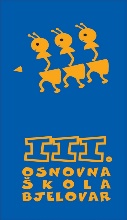 Tome Bakača 11d, 43000 Bjelovartel: 246-610;  246-510; fax: 221-545http://www.os-treca-bj.skole.hr/e-mail: ured@os-treca-bj.skole.hrKlasa: 112-01/19-01/5Urbroj: 2103-36-01-19-07U Bjelovaru, 23. prosinca 2019. godineOBAVIJEST KANDIDATIMA PRIJAVLJENIM NA RADNO MJESTO POMOĆNIK/ICA U NASTAVI, TEMELJEM NATJEČAJA OBJAVLJENOG NA WEB STRANICI III. OSNOVNE ŠKOLE BJELOVAR I HRVATSKOG ZAVODA ZA ZAPOŠLJAVANJE OD 11. PROSINCA 2019. GODINEŠkolski odbor III. osnovne škole Bjelovar na sjednici održanoj dana 23. prosinca 2019. godine dao je prethodnu suglasnost na zapošljavanje na radno mjesto pomagač/pomoćnica učenika s teškoćama u učenju na određeno, nepuno radno vrijeme za kandidatkinju Mirnu Fučijaš.							Ravnateljica							Goranka Preskočil, mag.prim.educ.